               SCHULEINSCHREIBUNG                           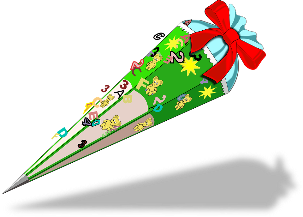 10.10.2023Liebe Eltern,Sie haben ein Vorschulkind – Als Schulleiterin heiße ich Sie herzlich willkommen.Ich schreibe Ihnen heute, um Ihnen so einen ersten Überblick geben zu können. ① Schuleinschreibungswoche 12.03. – 13.03.2024Wie sie genau ablaufen wird, erhalten Sie zu einem späteren Zeitpunkt. Wichtig für Sie sind aber schon mal die Tage, dass Sie, wenn nötig Ihrem Arbeitgeber schon mal Bescheid geben können.ALLE ELTERN, deren Kind im Zeitraum vom 01.10.2017 BIS 30.09.2018  geboren ist, MÜSSEN IHR KIND ANMELDEN. ② Wenn Sie aber ein Korridorkind (Geburtsdatum: 01.07.2018 – 30.09.2018) haben, das Sie nicht einschulen wollen, vereinbaren Sie mit mir einen Beratungstermin ab Februar 2024. Dabei erhalten Sie ein Formular, das Sie unterschreiben müssen, wenn Sie das Korridorjahr in Anspruch nehmen wollen. Ihr Kind muss dann bei der Schulanmeldung nicht mit dabei sein.③ Wenn Sie Ihr Kind zurückstellen lassen wollen, vereinbaren Sie bitte ebenfalls ab Februar 2024 einen Termin mit mir. Nach einem Gespräch und Ihrem Antrag auf Genehmigung einer Rückstellung werde ich Ihr Kind entweder zur normalen Schuleinschreibung oder zu einem gesonderten Schulscreening an einem anderen Tag einladen. Erst dann wird von mir entschieden, ob der Antrag befürwortet wird. In eindeutigen Fällen genügt auch einmal nur die Anmeldung der Eltern bei der Schuleinschreibung.④ Am Informationsnachmittag erhalten Sie einige Schreiben unter anderem zum Thema: „Was braucht mein Kind, dass es in der Schule gut zurecht kommt?“.⑤ Nachdem wir die Planung der Schuleinschreibung und Klassenbildung bereits jetzt beginnen müssen, brauchen wir möglichst viele Daten Ihres Kindes. Deshalb erhalten Sie an diesem Nachmittag auch den Anmeldebogen, den Sie bitte bis spätestens 17.12.2023 per Post oder persönlich in der Schule abgeben.⑥ Wir haben in der Schule die Schulapp als Kommunikationsplattform. Auch hierzu erhalten Sie an diesem Nachmittag ein Anmeldeblatt. Selbstverständlich stehe ich Ihnen gerne auch jetzt schon zur Verfügung, wenn Sie Fragen haben. Rufen Sie einfach an – 08253/997990.Mit freundlichen GrüßenUrsula Werner, Rin